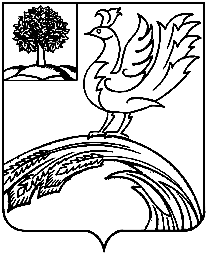 Российская Федерация Липецкая областьСовет депутатов Тербунского муниципального района VI созыв40 сессияР Е Ш Е Н И Е9 июля   2019 г.                     с. Тербуны                                 № 308О внесении изменений и дополнений  в Местные нормативы  градостроительного проектирования Тербунского муниципального района Липецкой областиРассмотрев внесённый  главой Тербунского муниципального района проект изменений и дополнений  в Местные нормативы градостроительного проектирования Тербунского муниципального района Липецкой области,   руководствуясь статьёй 29.4 Градостроительного кодекса Российской Федерации,  статьёй 14 Федерального закона от 06.10.2003 г. № 131-ФЗ «Об общих принципах организации местного самоуправления в Российской Федерации»,   статьёй 28 Устава Тербунского муниципального района Липецкой области Российской Федерации, Порядком подготовки, утверждения и изменения местных нормативов градостроительного проектирования Тербунского муниципального района Липецкой области  и учитывая решение постоянной комиссии по правовым вопросам и местному самоуправлению, Совет депутатов Тербунского муниципального районаР Е Ш И Л:1. Принять изменения и дополнения в Местные нормативы градостроительного проектирования  Тербунского муниципального района Липецкой области (прилагаются).2. Направить вышеназванный нормативный правовой акт Главе Тербунского муниципального  района  для подписания, официального опубликования и размещения на официальном сайте Тербунского муниципального района в информационно-телекоммуникационной сети "Интернет" (http://www.terbuny.org/).3.  Рекомендовать Администрации Тербунского муниципального района разместить изменения и дополнения в  Местные нормативы градостроительного проектирования Тербунского муниципального района Липецкой области в федеральной государственной информационной системе территориального планирования в  срок, не превышающий пяти дней со дня утверждения указанного нормативного правового акта.4. Решение вступает в силу со дня принятия.Председатель Совета депутатовТербунского муниципального района                                        С.Н. Демидов